О внесении изменений в постановление администрации г. Канска от 29.12.2012 № 1990 В связи с утверждением Положений о проведении краевых соревнований по видам спорта на 2013 год министерством спорта, туризма и молодежной политики Красноярского края и Федерациями Красноярского края по видам спорта, утверждением положений по проведению руководствуясь ст. 30, 35 Устава города Канска, ПОСТАНОВЛЯЮ:     1. В постановлениеадминистрации г. Канска от 12.12.2012 № 1990 «Об утверждении календарного плана спортивно-массовых и оздоровительных мероприятий и соревнований с участием спортсменов и команд города Канска на 2013 год» в приложение внести следующие изменения:      1.1. В Разделе 1Комплексные спортивные мероприятия в п.1.1 Городские спартакиады в п.п. 9 в наименовании соревнований «Веселые старты среди детских садов» заменить на «Фитнес-марафон среди воспитанников детских дошкольных учреждений».     1.2. В Разделе 2 Соревнования по видам спорта  в п. 2.3 Биатлон «» заменить на: «».     1.3.В Разделе 2 Соревнования по видам спорта  в п. 2.5 Борьба дзюдо п.п 2 в наименовании соревнований «Краевые соревнования (первенство края) среди учащихся (юноши и девушки 2000-2001 г.р.)» заменить на «Краевые соревнования (первенство края) среди учащихся (юноши и девушки 1999-2000 г.р.)». 1.4. В Разделе 2 Соревнования по видам спорта  в п. 2.10 Лыжные гонки «» заменить на: «».     1.5. В разделе 2Соревнования по видам спорта  в п. 2.16 Спортивная акробатика «» заменить на: « ».1.6. В Разделе 2 Соревнования по видам спорта  в п. 2.18 Тяжелая атлетика добавить «». 2. Консультанту главы города по связям с общественностью отдела организационной работы, делопроизводства, кадров и муниципальной службы Н.И. Никоновойопубликовать настоящее постановление в газете «Официальный Канск» и разместить настоящее постановление на официальном сайте администрации города Канска.      3. Контроль за исполнением данного постановления возложить на заместителя главы города по социальной политике Н.И. Князеву.     4. Постановление вступает в силу со дня подписания.Глава города Канска                                                                               Н.Н. Качан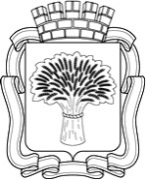 Российская ФедерацияАдминистрация города Канска
Красноярского краяПОСТАНОВЛЕНИЕРоссийская ФедерацияАдминистрация города Канска
Красноярского краяПОСТАНОВЛЕНИЕРоссийская ФедерацияАдминистрация города Канска
Красноярского краяПОСТАНОВЛЕНИЕРоссийская ФедерацияАдминистрация города Канска
Красноярского краяПОСТАНОВЛЕНИЕ29.05.2013 г.№691№п/пнаименование мероприятияместо проведениясроки проведенияответственный11Первенство Красноярского края по ОФПпо назначениюпо положениюОсипович Е.А.Ивашкин С.П.15Краевые соревнования (пневматика) 1994 г.р. и младшепо назначениюпо положениюОсипович Е.А.Ивашкин С.П.№п/пнаименование мероприятияместо проведениясроки проведенияответственный11Первенство Красноярского края по ОФПпо назначениюсентябрьОсипович Е.А.Ивашкин С.П.15Краевые соревнования АчинскдекабрьОсипович Е.А.Ивашкин С.П.№п/пнаименование мероприятияместо проведениясроки проведенияответственный13Открытый чемпионат и первенство Красноярского края по ОФПпо назначениюпо положениюБогданова С.В.Алехин В.Н.№п/пнаименование мероприятияместо проведениясроки проведенияответственный13Открытый чемпионат и первенство Красноярского края по назначениюсентябрьБогданова С.В.Алехин В.Н.№п/пнаименование мероприятияместо проведениясроки проведенияответственныйПервенство Красноярского края (юниоры)по назначениюпо положениюШушакова Т.ВОткрытое первенство Красноярского края (юноши)г. Канскпо положениюКербут З.М.Открытый чемпионат Красноярского края (1999г.р. и старше)по назначениюпо положениюШушакова Т.В.Открытый Кубок Красноярского края (1993-2005г.р.)по назначениюпо положениюКербут З.М.Открытое первенство города Канскаг. Канскпо положениюАкимкина А.А.1.Первенство Красноярского края (юниоры)г. Красноярск12-16.02.2013гКербут З.М.2. Открытое первенство Красноярского края (юноши)г. Канск25-27.04.2013г.Шушакова Т.В.3.Открытый чемпионат Красноярского края (1999 г.р. и старше)г. Красноярск12-16.02.2013гШушакова Т.В.4.Открытый Кубок Красноярского края (1993-2005 г.р.)г. Красноярск05-07.12.2013г.Кербут З.М.5.Открытое первенство города Канскаг. Канск25-27.04.2013г.Кербут З.М.№п/пнаименование мероприятияместо проведениясроки проведенияответственный6Первенство Красноярского края (юноши, девушки до 16 лет)г. Уярпо положениюПримакина О.А.